Муниципальное дошкольное образовательное учреждение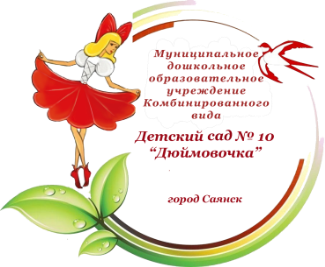 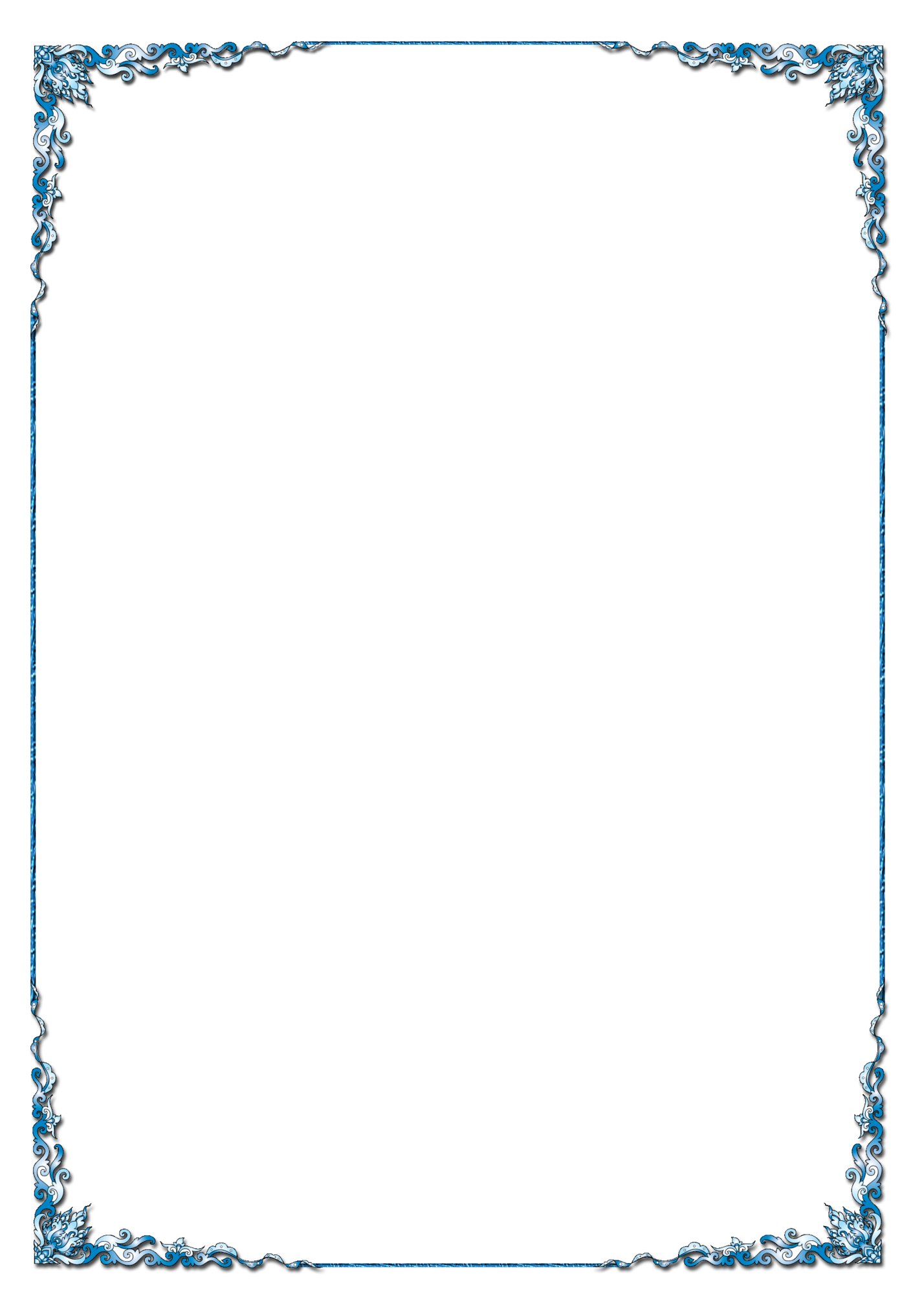 «Детский сад комбинированного вида №10 «Дюймовочка»Консультации для родителейпо развитию навыков культуры общения детей старшего дошкольного возраста.Выполнила: воспитатель группы №9Кондрацкая М.В.Консультации для родителей.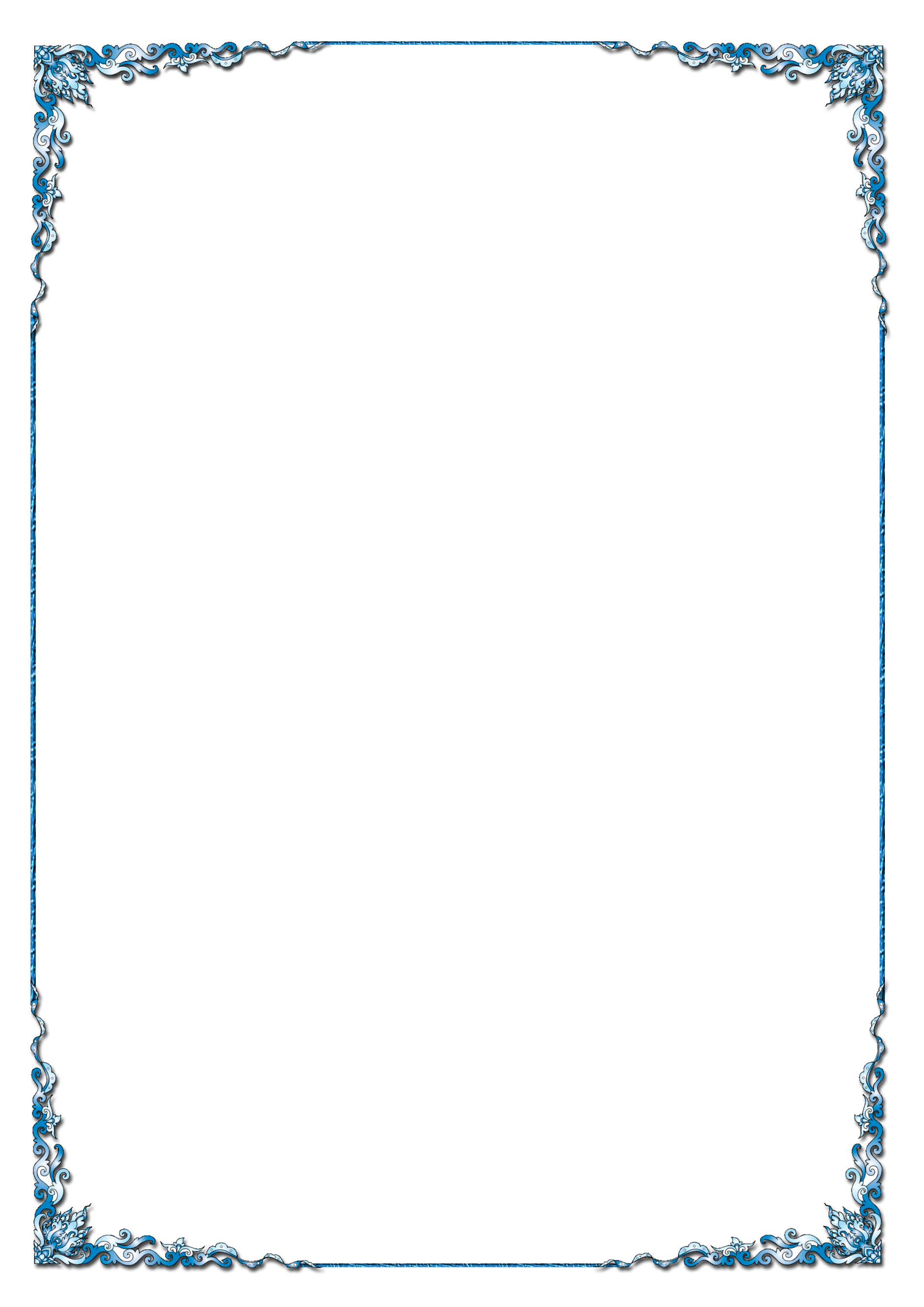 «Организация сюжетно-ролевой игры детей старшего дошкольного возраста по развитию культуры общения дома».Для всестороннего развития, расширения кругозора и обогащения речевого словаря детей родителям рекомендуется:Необходимо приобретать новые игрушки для игровой деятельности детей дома. (Набор «Парикмахер», «Доктор», кукольная мебель, посуда. Муляжи овощей, фруктов, машины, куклы, фигурки домашних и диких животных, различные конструкторы, дидактические игры для счета, развития мышления, памяти и т.д.) Играйте вместе с детьми. Будьте детям партнерами.Создавайте игровые ситуации во время приготовления пищи, уборки квартиры. (Например, поиграйте в игру «Семья». Предложите ребенку роль мамы или папы в доме, дайте поручения выполнить несложную работу по дому).При посещении общественных мест (магазин, банк, почта, музей, театр и т.д.) обращайте внимание ребенка на профессии людей, их орудия труда, действия, диалог. Предложите ребенку поучаствовать в покупке продуктов в магазине, открыток на почте и т.д.Знакомьте детей с трудом взрослых по книгам, с помощью наблюдений на улице (милиционер, дворник, продавец на рынке и т.д.)Обращайтесь за консультацией к воспитателям и другим специалистам.Правильно организованная сюжетно-ролевая игра способствует активизации коммуникативных навыков и формированию гармоничных межличностных отношений старших дошкольников. Эффективность формирования навыков взаимодействия в сюжетно-ролевых играх в первую очередь зависит: от организации предварительной работы; от умения воспитателя создать благоприятные условия для игровой деятельности; от использования разнообразных методов и приемов руководства сюжетно-ролевыми играми (И.Кононова, Г.И.Радвил).Использование сюжетно-ролевой игры имеет огромное значение для формирования коммуникативных навыков взаимодействия у старших дошкольников:- расширяется круг представлений детей о проявлении гуманных отношений;- формируются и обогащаются чувственные переживания детей, в соответствии со взятой на себя ролью в сюжетно-ролевых играх;- осваиваются и закрепляются основные способы эмоционального и практического содействия окружающих.Консультации для родителей."Развитие игровой деятельности как средства формирования культуры общения детей старшего дошкольного возраста"Все родители без исключения хотят видеть детей счастливыми, улыбающимися, умеющими общаться с окружающими людьми. Но не всегда это получается, и одна из задач, стоящих перед родителями – помочь ребенку разобраться в сложном мире взаимоотношений со сверстниками и взрослыми. Дошкольное детство - самый важный период становления личности. Основной вид деятельности детей старшего дошкольного возраста — игра, в ней развиваются духовные и физические силы ребенка; его внимание, память, воображение, дисциплинированность, ловкость. Кроме того, игра - это своеобразный, свойственный дошкольному возрасту способ усвоения общественного опыта. В игре формируются и развиваются все стороны личности ребенка, происходят значительные изменения в его психике, которые подготавливают переход к новой, более высокой стадии развития.Ведь сейчас игра часто отходит на второй план, дети играют мало, а если и играют, то только в детском саду. Дома детям игрушки и игры часто заменяют мультфильмы, сериалы, компьютерные игры, часто очень далёкие от реальной жизни. И затем в своих играх дети воспроизводят увиденные сюжеты, не всегда соответствующие нормам поведения для данного возраста. Часто их игра – картина реальной жизни, жестокой, грубой, с ругательствами.Игра всегда считалась универсальным методом обучения, воспитания, отдыха. Она имеет важное значение в жизни ребенка. Игра, как вид непродуктивной деятельности человека, доставляет эмоциональное переживание удовольствия, наслаждения от процесса свободного проявления духовных и физических сил личности.Ребенку, который не доиграл в детстве, будет труднее налаживать контакты с другими людьми, чем детям, имеющим богатый жизненный опыт совместной игры со сверстниками. В процессе игровой деятельности ярко проявляются индивидуальные особенности детей. В игре происходит то самое главное, что дает нам игра- это самосовершенствование, стремление стать лучше.Развитие культуры общения в старшем дошкольном возрасте является актуальной проблемой, так как общение один из главных факторов развития личности в дошкольном возрасте. И как средство развития культуры общения дошкольников наиболее подходящей, по-моему, является сюжетно-ролевая игра. Ведь именно она является универсальным средством формирования взаимоотношений взрослых с ребёнком и детей между собой.В сюжетно-ролевой игре происходит обмен информацией, смыслами, возникают межличностные отношения, раскрывается и формируется характер, ребенок овладевает различными социальными ролями, получает возможность обеспечить свою идеальную представленность в другом человеке, персонализироваться. Коммуникативные способности, умение контактировать с окружающими людьми – необходимая составляющая самореализации человека, его успешности в различных видах деятельности, расположенности к нему окружающих людей. Формирование этих способностей – важное условие нормального психического развития ребенка, а также одна из основных задач подготовки его к дальнейшей жизни.В последнее время педагоги и родители все чаще с тревогой отмечают, что многие дошкольники испытывают серьезные трудности в общении со сверстниками, это, как правило, выражается в неумении находить подход к партнеру по общению, поддерживать и развивать установленный контакт, согласовывать свои действия в процессе любой деятельности, адекватно реагировать и выражать свою симпатию к конкретному ребенку, отмечаются сложности в умении сопереживать в печали и радоваться успеху другого человека.Счастье – это когда тебя понимают! Можно переформулировать фразу: счастье - когда ты умеешь быть понятным – и себе, и людям. Вся наша жизнь проходит в общении – с собой и людьми. От того, как мы умеем общаться, выражать свои просьбы и чувства, понимать чужие пожелания и реагировать на них, - зависит очень многое. Если мы умеем объясняться доходчиво, это позволяет нам легче договариваться с близкими, с комфортом реализовывать свои планы и проекты, быть эффективными и успешными в обществе – ровно настолько, насколько нам нужно. В чем же секрет успешного общения? Психологи говорят о коммуникативных навыках – навыках общения. Какие же навыки общения стоит освоить детямЛюбой коммуникативный навык подразумевает прежде всего распознавание ситуации, после чего в голове выплывает меню со способами реакции на эту ситуацию.Сюжетно-ролевая игра, выполняя различные воспитательные функции, (развивающую, познавательную, развлекающую, диагностическую, корректирующую и др.) может служить средством приобщения детей к культуре и является одним из средств формирования навыков общения детей дошкольного возраста.Сегодня родители все чаще отмечают, что многие дошкольники испытывают серьезные трудности в общении с окружающими, особенно со сверстниками. Дети не умеют по собственной инициативе обратиться к другому человеку, не могут поддерживать и развить установившийся контакт, не приобретают опыт сотрудничества, не умеют согласовывать свои действия с партнерами, адекватно выражать им свою симпатию, сопереживание, поэтому часто конфликтуют с ними или замыкаются в одиночестве. А ведь этому можно научиться.Мы же знаем, что умения и навыки, в том числе и коммуникативные, т. е. общение не приходят к человеку сами собой, они приобретаются ценой усилий, затраченных на обучение. Однако родители, воспитатели и специалисты детского сада, как первые учителя ребёнка, могут во многом помочь ему в этом нелёгком труде, если начнут прививать навыки общения уже в самом раннем возрасте и применяя верные методы.Игра – это ведущий вид деятельности ребенка дошкольного возраста и самый лучший способ решения вопросов воспитания и развития ребенка. Слово «играть» применительно к ребенку в давние времена означало «жить» и «дружить». Не случайно и современный ребенок обычно говорит: «Я хочу с тобой играть» или «Я с тобой больше не играю». Это, в сущности, означает «Я хочу с тобой дружить» или «Я с тобой больше не дружу!»Сюжетно–ролевые игры являются источником формирования социального сознания ребенка и возможности развития коммуникативных умений. Ребенок может развить не только речевые умения, но и научиться играть не рядом с другими детьми, а вместе с ними, т.е общению.  В игре, созданной под руководством воспитателя, создается новая жизненная ситуация, в которой  ребенок стремится полнее реализовать формирующуюся с возрастом потребность в общении с другими детьми. В игре эффективно воспитывается умение жить и действовать сообща, оказывать помощь друг другу, развивается чувство коллективизма, ответственности за свои действия. Игра служит и средством воздействия на тех детей, у кого проявляются эгоизм, агрессивность, замкнутость. В сюжетно-ролевых играх дети вступают в разнообразные контакты между собой и по собственной инициативе имеют возможность строить свои взаимоотношения в значительной мере самостоятельно, сталкиваясь с интересами своих партнеров и приучаясь считаться с ними в совместной деятельности. Таким образом роль сюжетно-ролевой игры в формировании и развитии коммуникативных способностей и взаимоотношений детей друг с другом чрезвычайно велика. Необходимо помнить, что при организации и проведении коллективных сюжетно-ролевых игр особое значение приобретает индивидуальный подход к каждому ребенку, в зависимости от его интересов и способностей. Поэтому необходимым условием является поддержка и развитие всего лучшего, что может быть в ребенке.Развитие игровой деятельности начинается прежде всего в семье.Когда ребенок идет в детский сад, родители считают, что теперь он должен играть сам, со сверстниками и что старые игры ушли в прошлое, а теперь наступила эра компьютерных игр.Только при взаимодействии педагогического коллектива с семьей задача обучения родителей игре может быть решена полностью. Игра изменяет реальные отношения детей и взрослых, они становятся теплее, ближе, появляется общее дело, тем самым устанавливаются взаимоотношения, взаимопонимание, что сложно сделать потом. Бедность и примитивность игры пагубно отражаются на становлении личности, а также на коммуникативном развитии детей – ведь общение происходит в основном в совместной игре. Именно совместная игра – главное содержание общения. Играя и выполняя различные игровые роли, дети учатся видеть события с разных позиций, учитывать действия и интересы других, соблюдать нормы и правила. Так давайте же играть вместе с нашими детьми!Простые правила детского общенияПочаще говори: давай дружить, давай играть.Попросят дай, пытаются отнять – старайся защититься.Сам ни к кому не приставай, не ябедничай за спиной товарищей.Зовут играть - иди, не зовут - попросись, это не стыдно.Не обижай без дела, не дерись без обиды.Не дразни, не канючь, не выпрашивай ничего. Никогда два раза ни о чем не проси.Разговаривая умей слушать и понимать. Не перебивай в разговоре.Начав одно дело, доводи его до конца.Будь заботливым, внимательным, умеющим прийти на помощь друзьям. 